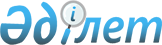 О передаче государственных высших учебных заведений в аренду с последующей приватизациейПостановление Правительства Республики Казахстан от 2 июля 1997 г. N 1047а



          Во исполнение постановления Правительства Республики Казахстан
от 27 февраля 1996 г. N 246  
 P960246_ 
  "О программе приватизации и
реструктуризации государственной собственности в Республике
Казахстан" Правительство Республики Казахстан постановляет:




          1. (Пункты 1 и 2 утратили силу - постановлением Правительства РК от 
18 августа 1999 г. N 1192  
 P991192_ 
 )




          3. Внести в постановление Правительства Республики Казахстан от
14 января 1997 г. N 65  
 P970065_ 
  "О секторных программах приватизации
и реструктуризации" следующее изменение:




          подпункт сорок шесть приложения 9 "Алматинский технологический
институт" исключить.





     Премьер-Министр
   Республики Казахстан


					© 2012. РГП на ПХВ «Институт законодательства и правовой информации Республики Казахстан» Министерства юстиции Республики Казахстан
				